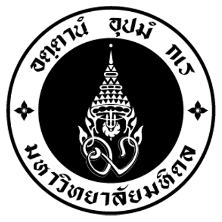 Power  of  AttorneyWritten  at : ……………………………………………Date: …………………………………………….		I, (Mr. /Mrs. /Ms.)……………………………………………………………………... Age : ………….….. years,
holder  the  identity  card  No. …………………………………………… Address : …………………………………………………………………………………………………………………………………………………………………………………………………………………………………………
State/Province : ………………………………. Zip : ……………………………. Country : …………………………………………
Telephone  Number : ……………………………………………………,  hereby  authorized  …………………………………..  as  my  representative,  with  full  authority  to  (check  box  with    symbol) :		  1.  Be  an  applicant  to  apply  for  receiving  the  student  allowance  in  accordance  with  Mahidol  University  Notification  Re:  Rule  of  student  allowance  disbursement  of  Mahidol  University  B.E. 2559 (A.D.  2016),  including  to  amend  the  statements  of  Application  of  student  allowance  receiving,  Mahidol  University  and  relating  voluntary  statement  until  completion;		  2.  Be  a  payee  of  the  allowance  amount  ……………………………………………..  Baht  from  Mahidol  University.		I  hereby  ratify  and  confirm  that  all  acts  and  things  done  by ……………………………………………………………………………………..  shall  be  regarded  as  having  been  done  and  be  responsible  by  me  in  all  respects.						Signed …………………………………………. Grantor						         (…………………………………………)						Signed …………………………………………. Attorney						         (………………………………………....)						Signed …………………………………………. Witness						         (…………………………………………)						Signed …………………………………………. Witness						         (…………………………………………)